Publicado en Ciudad de México el 05/05/2021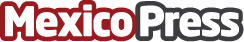 Danfoss dona ultracongeladores al Estado de Nuevo LeónCada uno de ellos puede almacenar hasta 50.000 dosis de vacunas contra SARS-CoV-2 causante del COVID-19Datos de contacto:DanfossDanfoss5528553031Nota de prensa publicada en: https://www.mexicopress.com.mx/danfoss-dona-ultracongeladores-al-estado-de Categorías: Nacional Logística Nuevo León Otras Industrias Innovación Tecnológica http://www.mexicopress.com.mx